ЧЕРКАСЬКА ОБЛАСНА РАДАР І Ш Е Н Н Я26.11.2021                                                                              № 9-34/VIIIПро визначення орієнтовних строків проведення звітів депутатів Черкаської обласної ради восьмого скликання перед виборцямиВідповідно до частини другої статті 43 Закону України «Про місцеве самоврядування в Україні», статті 16 Закону України «Про статус депутатів місцевих рад» обласна рада  в и р і ш и л а:1. Визначити орієнтовні строки проведення звітів депутатів Черкаської обласної ради восьмого скликання перед виборцями протягом грудня 2021 – лютого 2022 років.2. Рекомендувати місцевим органам виконавчої влади, органам місцевого самоврядування, їх посадовим особам, керівникам підприємств, установ і організацій державної і комунальної форм власності сприяти депутатам обласної ради в організації їх звітів перед виборцями шляхом надання приміщень, інформаційних та інших довідкових матеріалів, необхідних депутату, на прохання депутата здійснювати інші заходи, пов'язані з проведенням його звіту перед виборцями, у тому числі сприяти оповіщенню виборців про час і місце його проведення.3. Контроль за виконанням рішення покласти на постійну комісію обласної ради з питань  регламенту, місцевого самоврядування, забезпечення правопорядку та захисту прав людини.Голова									А. ПІДГОРНИЙ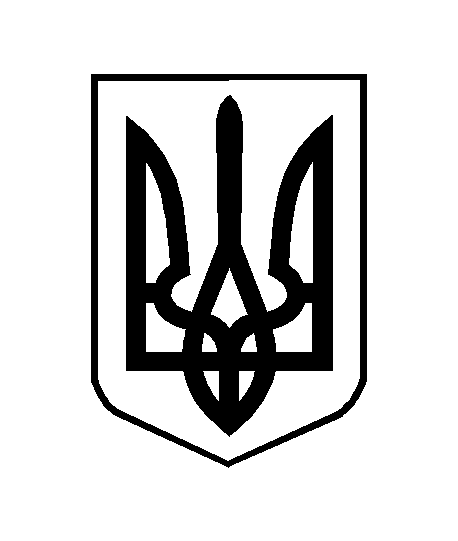 